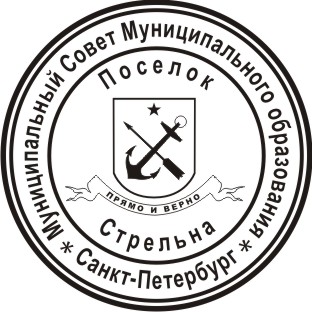 МУНИЦИПАЛЬНЫЙ СОВЕТ ВНУТРИГОРОДСКОГО МУНИЦИПАЛЬНОГО ОБРАЗОВАНИЯ САНКТ-ПЕТЕРБУРГА ПОСЕЛОК СТРЕЛЬНАVI СОЗЫВАРЕШЕНИЕ  от 16 февраля 2021 года                                                                                                   № 09 О внесении изменений в решение Муниципального Совета Муниципального образования поселок Стрельна от 26.11.2020 № 71 «О ведении Реестра муниципального имущества Внутригородского муниципального образования Санкт-Петербурга поселок Стрельна»В связи с исправлением технической ошибки, допущенной в решении Муниципального Совета Муниципального образования поселок Стрельна от 26.11.2020 № 71 «О ведении Реестра муниципального имущества Внутригородского муниципального образования Санкт-Петербурга поселок Стрельна», руководствуясь Федеральным законом от 06.10.2003 № 131-ФЗ «Об общих принципах организации местного самоуправления в Российской Федерации», Приказом Минэкономразвития Российской Федерации от 30.08.2011 № 424 «Об утверждении Порядка ведения органами местного самоуправления реестров муниципального имущества», Уставом Внутригородского муниципального образования Санкт-Петербурга поселок Стрельна МУНИЦИПАЛЬНЫЙ СОВЕТРЕШИЛ:Внести изменение в заголовок графы 12 таблицы раздела 1 Реестра муниципального имущества Внутригородского муниципального образования Санкт-Петербурга поселок Стрельна Приложения 1 к решению Муниципального Совета Муниципального образования поселок Стрельна от 26.11.2020 № 71 «О ведении Реестра муниципального имущества Внутригородского муниципального образования Санкт-Петербурга поселок Стрельна», заменив слово «движимого» словом «недвижимого».Контроль за исполнением настоящего решения возложить на Главу Муниципального образования поселок Стрельна Беленкова Валерия Николаевича.                                                                         Настоящее решение вступает в силу с момента его официального опубликования (обнародования).Глава Муниципального образования, исполняющий полномочияпредседателя Муниципального Совета			                                    В.Н. Беленков